RESULTADO – TOMADA DE PREÇO02413EM56658HEMU2O Instituto de Gestão e Humanização – IGH, entidade de direito privado e sem fins lucrativos, classificadocomo Organização Social, vem tornar público o resultado da Tomada de Preços, com a finalidade de adquirirbens, insumos e serviços para o HEMNSL - Hospital Est. Maternidade Nossa Senhora de Lourdes, comendereço à Rua 230, Qd. 709, S/N, Setor Nova Vila, Goiânia/GO, CEP: 74.640-210.Art. 10º Não se exigirá a publicidade prévia disposta no artigoII. EMERGÊNCIA: Nas compras ou contratações realizadas em caráter de urgência ou emergência,caracterizadas pela ocorrência de fatos inesperados e imprevisíveis, cujo não atendimento imediato sejamais gravoso, importando em prejuízos ou comprometendo a segurança de pessoas ou equipamentos,reconhecidos pela administração.Bionexo do Brasil LtdaRelatório emitido em 01/03/2024 06:53CompradorIGH - HEMU - Hospital Estadual da Mulher (11.858.570/0002-14)Rua R 7, esquina com Av. Perimetral s/n - Setor Oeste - GOIÂNIA, GO CEP: 74.530-020Relação de Itens (Confirmação)Pedido de Cotação : 336789863COTAÇÃO Nº 56658 MEDICAMENTO - HEMU FEV/2024Frete PróprioObservações: *PAGAMENTO: Somente a prazo e por meio de depósito em conta PJ do fornecedor. *FRETE: Só serãoaceitas propostas com frete CIF e para entrega no endereço: RUA R7 C/ AV PERIMETRAL, SETOR COIMBRA,Goiânia/GO CEP: 74.530-020, dia e horário especificado. *CERTIDÕES: As Certidões Municipal, Estadual de Goiás,Federal, FGTS e Trabalhista devem estar regulares desde a data da emissão da proposta até a data do pagamento.*REGULAMENTO: O processo de compras obedecerá ao Regulamento de Compras do IGH, prevalecendo este emrelação a estes termos em caso de divergência.Tipo de Cotação: Cotação EmergencialFornecedor : Todos os FornecedoresData de Confirmação : TodasValidade Condiçõesda deProposta PagamentoFaturamento Prazo deFornecedorFreteObservaçõesMínimoEntregaCota??o respondida pela vendedoraFernanda Costa Telefone: (11) 4780-3781 R. 1001 e-mail:ONCO LOG MEDICAMENTOSESPECIAIS EIRELISÃO CAETANO DO SUL - SPvendas3@oncologmedicamentos.com.br.Condi??o de pagamento ? combinar ap?savalia??o financeira consultardisponibilidade de estoque. Faturado pelaempresa do grupo estoque de Serra- ESCNPJ 30.974.186/0003-02 DIST SerraOnco log medicamentos especiais ?manipula??o Onco log medicamentosespeciais3 dias apósconfirmação1R$ 2.000,000003/03/2024a vistaCIFUsuário Ws Oncolog - (11) 4780-3781farmaceutica@oncologmedicamentos.com.brMais informaçõesProgramaçãode EntregaPreçoUnitário FábricaPreçoValorTotalProdutoCódigoFabricante Embalagem Fornecedor Comentário JustificativaRent(%) QuantidadeUsuárioLUCENTIS10 MG/MLSOL INJ CX1 FA 0,23ML + AGUC/ FILTRO --DaniellyEvelynPereira DaCruzRANIBIZUMABE;- Pro HealthRespondeu10MG/MLONCO LOGMEDICAMENTOSESPECIAISFRASCO/AMPOLAR$R$R$243063-Unidade-icorretamenteo item1 Frasco/Ampola0,23ML2.792,9568 0,00002.792,9568SOLUÇÃOINTRAOCULAREIRELIsolicitado.29/02/202415:25NOVARTISTotalParcial:R$11.0.02.792,9568Total de Itens da Cotação: 2Total de Itens Impressos: 1TotalGeral:R$2.792,9568Clique aqui para geração de relatório completo com quebra de página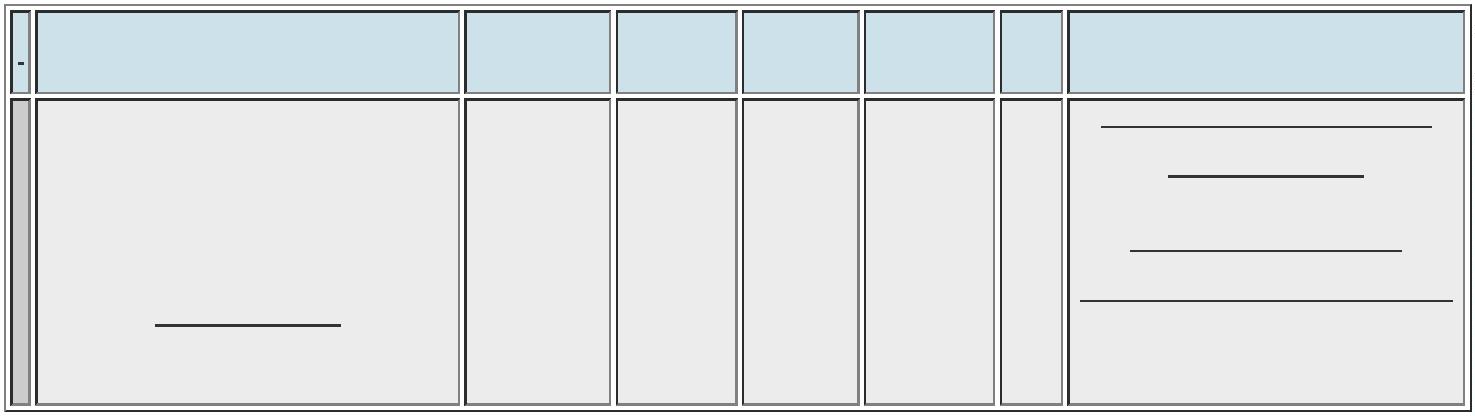 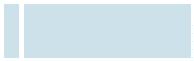 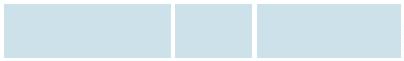 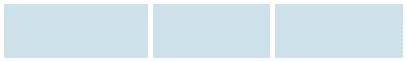 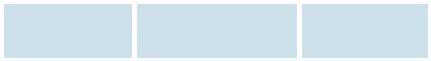 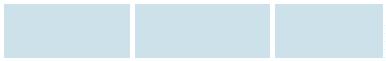 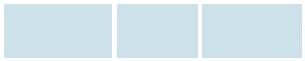 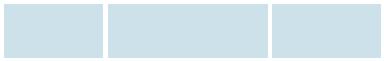 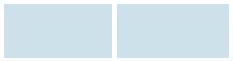 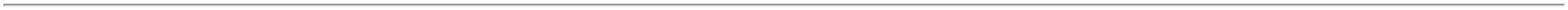 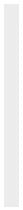 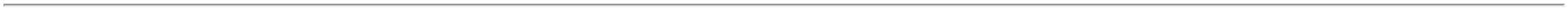 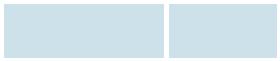 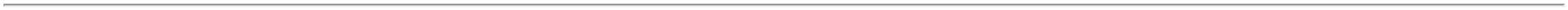 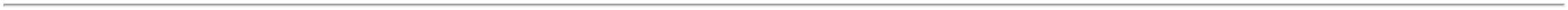 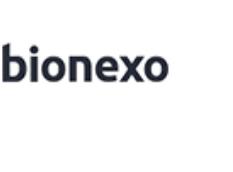 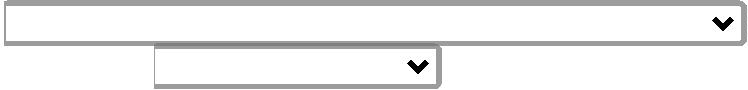 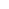 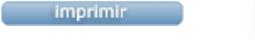 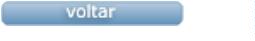 